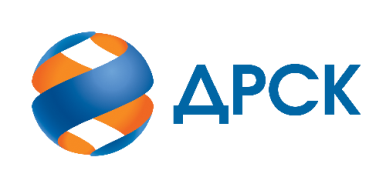 Акционерное Общество«Дальневосточная распределительная сетевая компания»ПРОТОКОЛ № 217/МТПиР-Изаседания Закупочной комиссии по аукциону в электронной форме с участием только субъектов МСП на право заключения договора на поставку «Автомобили ГАЗ», Лот № 27901-ТПИР-ТПИР ОНМ-2020-ДРСК)СПОСОБ И ПРЕДМЕТ ЗАКУПКИ: аукцион в электронной форме с участием только субъектов МСП на право заключения договора на  поставку «Автомобили ГАЗ» , Лот № 27901-ТПИР-ТПИР ОНМ-2020-ДРСК)КОЛИЧЕСТВО ПОДАННЫХ ЗАЯВОК НА УЧАСТИЕ В ЗАКУПКЕ: 2 (две) заявки.КОЛИЧЕСТВО ОТКЛОНЕННЫХ ЗАЯВОК: 0 (ноль) заявок.ВОПРОСЫ, ВЫНОСИМЫЕ НА РАССМОТРЕНИЕ ЗАКУПОЧНОЙ КОМИССИИ: О признании закупки несостоявшейся.РЕШИЛИ:По вопросу № 1Признать закупку несостоявшейся на основании подпункта в) пункта 4.20.1 так как по результатам проведения процедуры аукциона не поступило ни одного ценового предложения Участника.Рекомендовать Заказчику инициировать повторное проведение закупки.Секретарь Закупочной комиссии 1 уровня  		                                        М.Г.ЕлисееваТерёшкина Г.М.(416-2) 397-260г.  Благовещенск31 января 2020№ п/пИдентификационный номер УчастникаДата и время регистрации заявкиЗаявка № 27696426.11.2019 10:43Заявка №27941028.11.2019 07:14